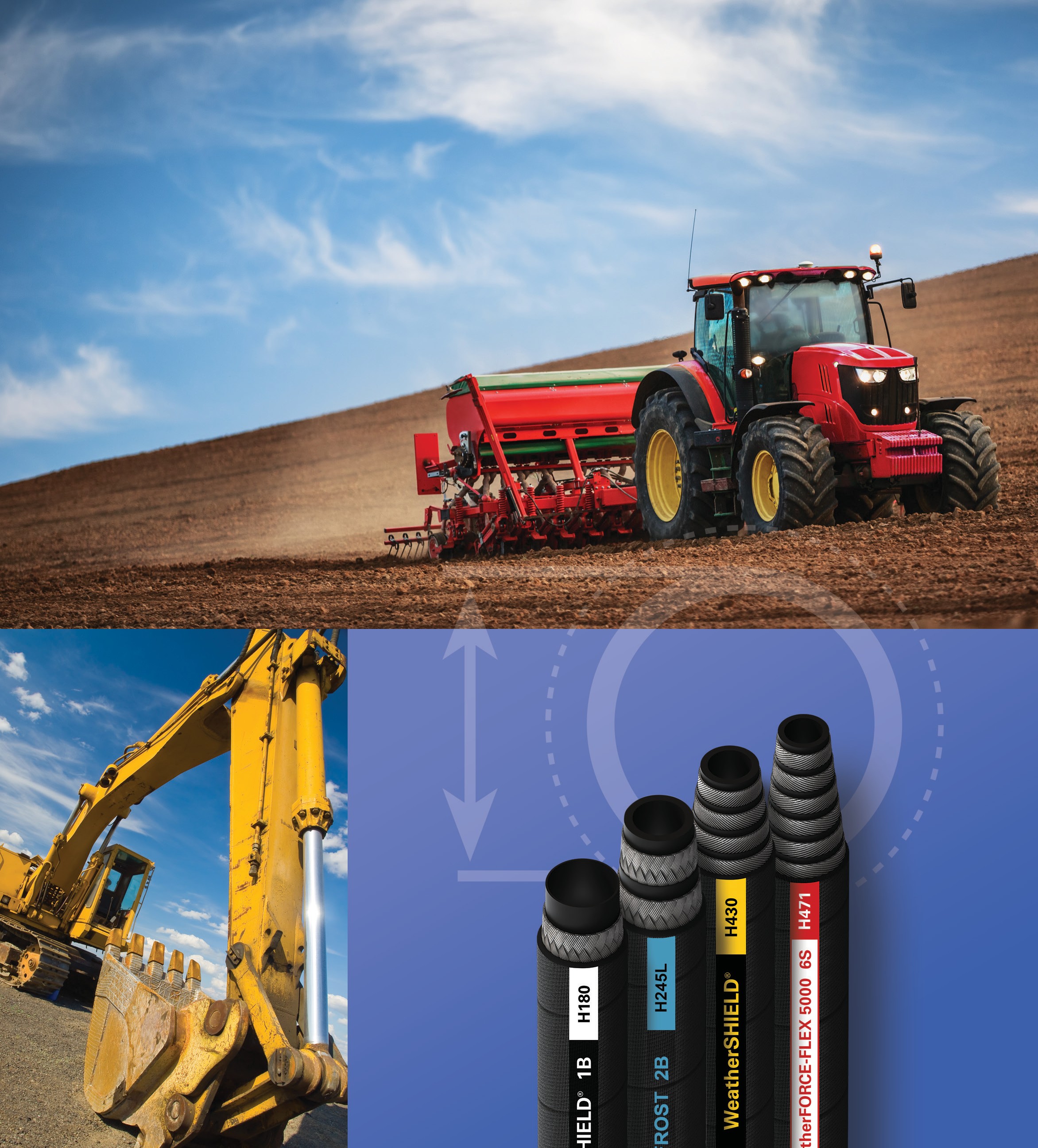 Eaton WeatherheadCore Hydraulic Hose Products BrochureSuccess made simple.The new standard for hydraulic hose and fittings.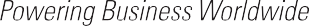 Sometimes less is more.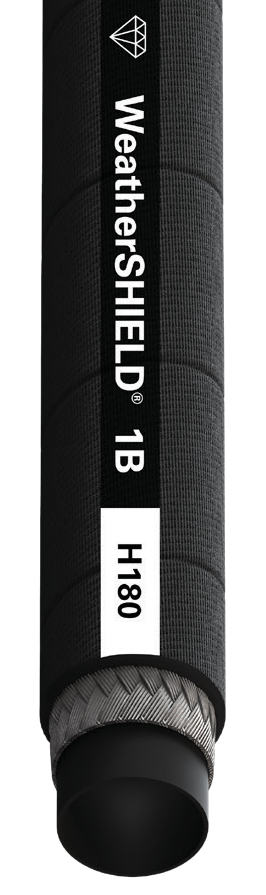 Focused products, smarter choices.Eaton is taking a new approach to helping you succeed by reducing the complexity of our hydraulics hose and fittings product offering, while developing new, more intuitive ways to help you find the right product fast. We know that your workforce demographics, regulatory environment and global economics require a new approach, and we’re proactively leading the charge with a smaller—but smarter—hydraulics offering to help you spend less time combing through product options and more time competing in expanded markets, improving responsiveness, and closing new business.2	EATON Weatherhead Core Hydraulic Hose Products BrochurePremium	Premium Low Temp.	Premium High Temp.	Premium Abrasion	Standard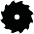 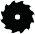 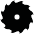 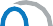 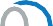 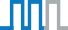 Fittings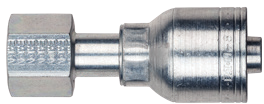 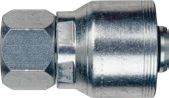 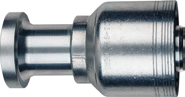 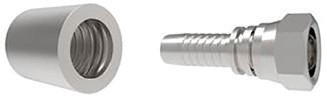 Z-Series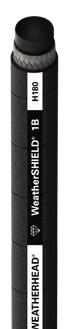 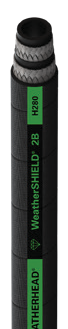 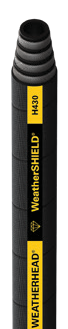 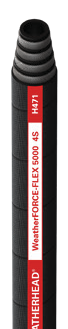 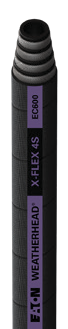 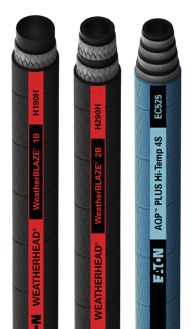 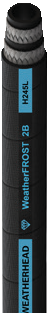 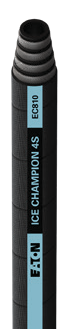 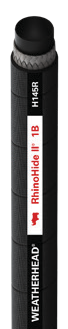 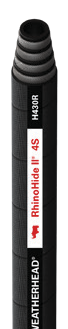 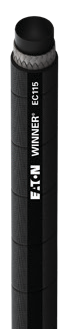 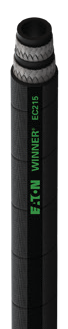 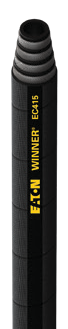 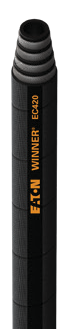 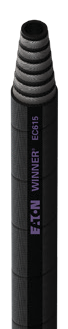 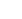 Eaton’s best-selling one-piece “Bite-the- wire” style hose fitting that is qualified with virtually all Weatherhead one and two wire braided hydraulic hoses.4S/6S Spiral SeriesA higher performing spiral hose assembly for the most demanding applications while using   a simple more user-friendly hose and hose fitting assembly  process.  Industry  leading class “0” cool-down leakage and higher operating performance.Two-piece WinnerA competitive non-skive two-piece hose fitting that is qualified with the Eaton Winner standard hoses.Wire BraidedPremiumH180 WeatherSHIELD™ Hydraulic Hose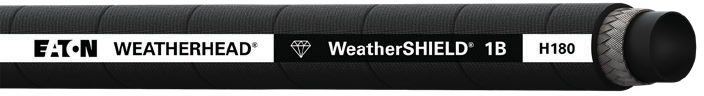 Exceeds SAE 100R1 AT Type S, EN 857 1SC, ISO 1436-1 Type 1SC Performance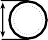 Diamond AdvantagePressure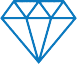 TemperatureAbrasion ResistanceInner Tube:Synthetic rubberReinforcement:steel braidCover:WeatherSHIELD™ synthetic rubberTypical Application:Low & medium pressurePart #	Hose I.D.	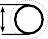 Hose O.D. (nominal)Working PressureMin. Burst PressureMin. BendRadius	Weighthydraulic systems, petroleum & water-based fluids, construction equipment, and agriculture equipment.MSHA ApprovedOperating Temperature:-46°C to +127°C (-50°F to +260°F)StandardEC115 Hydraulic Hose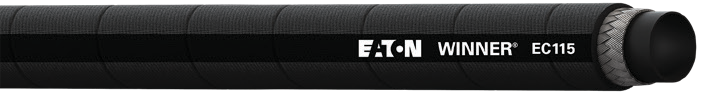 Meets EN 857 Type 1SC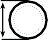 Fittings: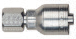 Z-SeriesInner Tube:Synthetic rubberReinforcement:1 steel braidCover:Synthetic rubberTypical Application:Part #	Hose I.D.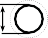 Hose O.D. (nominal)Working PressureMin. Burst PressureMin. BendRadius	WeightHydraulic system service with petroleum and water-based fluids, for general industrial service.MSHA ApprovedOperating Temperature :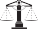 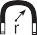 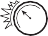 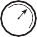 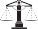 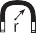 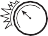 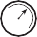 -40°C to +100°C (-40°F to +212°F)Fittings:Z-Series	Two-piece Winner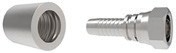 Premium High Temp.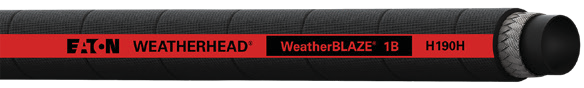 H190H WeatherBLAZE™Exceeds SAE 100R1 AT Type S, EN 853 1SN, ISO 1436-1 Type 1SN Performance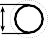 Part #	Hose I.D.Hose O.D. (nominal)  Working Pressure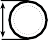 Min. Burst Pressure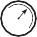 Min. BendRadius	Weight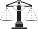 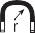 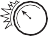 Operating Temperature:-40°C to +150°C (-40°F to +302°F)Premium Low Temp.Fittings:Z-Series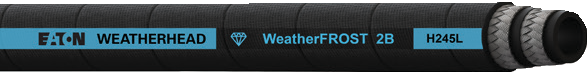 Premium Abrasion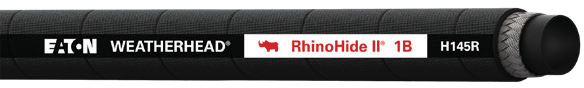 H145R RhinoHide II™Abrasion Resistant Constant Pressure Hydraulic HoseExceeds SAE 100R17 PerformanceHose O.D.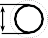 Working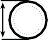 Min. Burst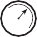 Min. Bend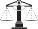 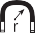 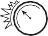 Part #	Hose I.D.(nominal)PressurePressureRadius	WeightOperating Temperature:-40°C to +100°C (-40°F to +212°F)Fittings:Z-SeriesWire BraidedPremiumH280 WeatherSHIELD™ Hydraulic Hose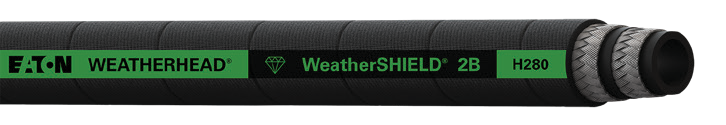 Exceeds SAE 100R16 Type S, EN 857 Type 2SC, ISO 11237-1 Type 2SC PerformanceDiamond AdvantagePressureTemperatureAbrasion ResistanceInner Tube:Synthetic rubberReinforcement:steel braidsCover:WeatherSHIELD™ synthetic rubberTypical Application:Low & medium pressurePart #	Hose I.D.	Hose O.D. (nominal)Working PressureMin. Burst PressureMin. BendRadius	Weighthydraulic systems, petroleum & water-based fluids, construction equipment, agriculture equipment.MSHA ApprovedOperating Temperature:Petroleum based Hydraulic Fluids: -46°C to +127°C (-50°F to +260°F)Water based Hydraulic Fluids: -46°C to +70°C (-50°F to +158°F)Fittings:Z-SeriesStandard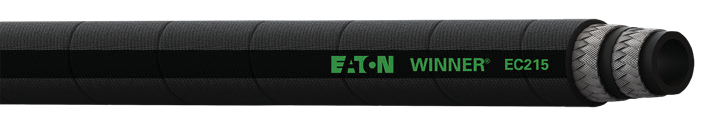 Part #	Hose I.D.Hose O.D. (nominal)  Working PressureMin. Burst PressureMin. BendRadius	WeightInner Tube:Synthetic rubberReinforcement:2 steel braidsCover:Synthetic rubberTypical Application:Hydraulic system service with petroleum and waterbased fluids, for general industrial service.MSHA ApprovedOperating Temperature :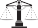 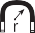 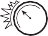 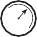 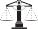 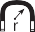 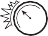 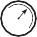 -40°C to +100°C (-40°F to +212°F)Fittings:Z-Series	Two-piece Winner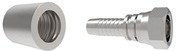 Premium High Temp.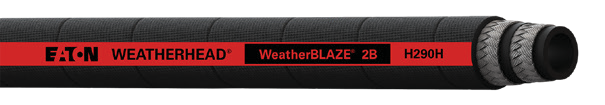 H290H WeatherBLAZE™Exceeds SAE 100R2AT Type S, EN 853 2SN, ISO 1436-1 Type 2SN PerformanceInner Tube:CPEReinforcement:Hose O.D.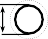 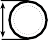 Part #	Hose I.D.	(nominal)Working PressureMin. Burst PressureMin. Bend RadiusWeight2 steel braidsCover:CPE blackTypical Application: High pressure hose for hydraulic fluid applications.MSHA ApprovedOperating Temperature:-40°C to +150°C (-40°F to +302°F)Fittings:Z-SeriesPremium Low Temp.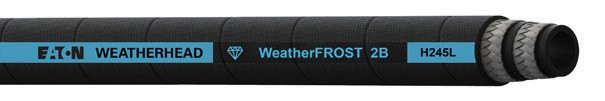 H245L WeatherFROST™Exceeds SAE 100R16 Type S, EN 857 Type 2SC, ISO 11237-1 Type 2SC PerformanceInner Tube:Weatherhead brand exclusive low temperature compound tubeHose O.D.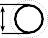 Part #	Hose I.D.	(nominal)  Working Pressure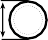 Min. Burst PressureMin. Bend RadiusWeightReinforcement:2 steel braidsCover: WeatherSHIELD™ synthetic rubberTypical Application:Low temperature flexing and hydraulic system service with petroleum and water-base fluids. For use in frigid environments on construction equipment and other mobile applications.Operating Temperature:-57°C to +100°C (-70°F to +212°F)  Diamond Advantage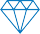 PressureTemperatureAbrasion ResistanceFittings:Z-SeriesMSHA Approved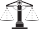 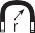 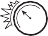 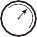 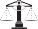 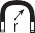 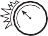 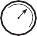 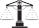 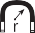 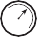 Premium Abrasion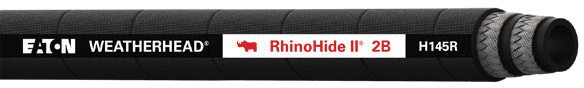 H145R RhinoHide II™Abrasion Resistant Constant Pressure Hydraulic HoseExceeds SAE 100R17 PerformanceHose O.D.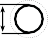 Part #	Hose I.D.	(nominal)Operating Temperature:-40°C to +100°C (-40°F to +212°F)  Working Pressure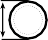 Min. Burst PressureMin. Bend RadiusFittings:Z-SeriesWeightInner Tube:NitrileReinforcement:2 steel braidsCover:Abrasion resistant UHMWPETypical Application: 3,000 PSI constant working pressure hose with abrasionresistant cover. Ideal for logging,construction, mining and other off highway applications.Spiral R12PremiumH430 High Pressure Spiral Hydraulic Hose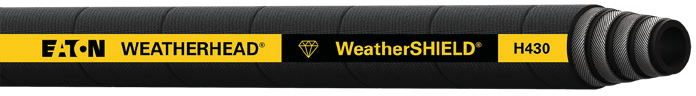 Exceeds SAE 100R12, EN 856 Type R12, EN 856 Type 4SP Performance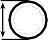 Diamond AdvantagePressureTemperatureAbrasion ResistanceInner Tube:Synthetic rubberReinforcement:4 wire spiralCover:WeatherSHIELD™ synthetic rubberTypical Application:For very high pressure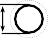 Part #	Hose I.D.Hose O.D. (nominal)Working PressureMin. Burst PressureMin. BendRadius	Weighthydraulic lines subjected to pressure surges and flexing. Typical applications include construction, mining, farming, and high performance industrial equipment.MSHA Approved Marine Application J1942/1 - Hydraulic only, ABSOperating Temperature:-40°C to +127°C (-40°F to +260°F)StandardEC415 Hydraulic Hose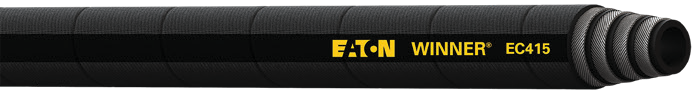 Meets SAE 100R12Fittings: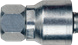 4S SeriesInner Tube:Synthetic rubberReinforcement:4 wire spiralCover:Synthetic rubberTypical Application:Hose O.D.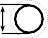 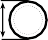 Part #	Hose I.D.	(nominal)Working PressureMin. Burst PressureMin. Bend RadiusWeightHydraulic systems service with petroleum and water based fluids, for general use.MSHA ApprovedOperating Temperature: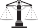 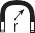 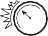 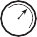 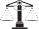 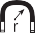 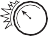 -40°C to +121°C (-40°F to +250°F)Fittings:4S SeriesPremium High Temp.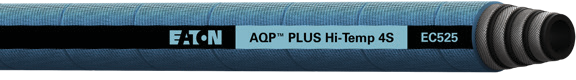 EC525 Hydraulic HoseExceeds SAE 100R12, EN 856 Type R12 Performance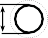 Part #	Hose I.D.Hose O.D. (nominal)  Working Pressure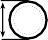 Min. Burst Pressure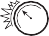 Min. BendRadius	Weight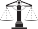 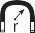 Operating Temperature:-40°C to +150°C (-40°F to +302°F)Premium Low Temp.Fittings:4S Series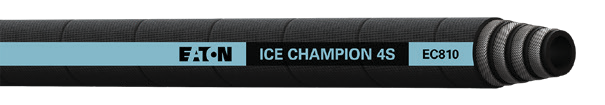 Premium Abrasion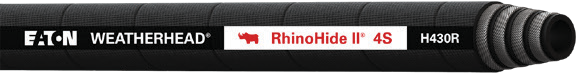 H430R RhinoHide II™High Pressure Hydraulic HoseExceeds SAE 100R12, EN 856 Type R12 Performance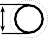 Part #	Hose I.D.Hose O.D. (nominal)  Working Pressure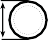 Min. Burst Pressure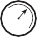 Min. BendRadius	Weight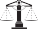 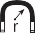 Operating Temperature:-40°C to +121°C (-40°F to +250°F)Fittings:4S SeriesSpiral R13PremiumH471 WeatherFORCE - FLEX 5000™ Hose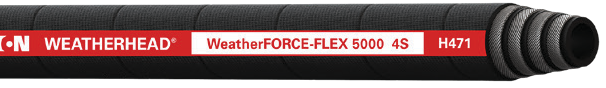 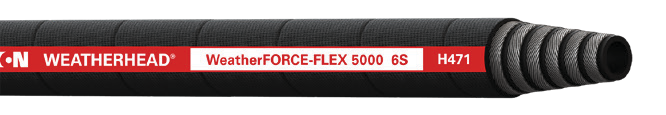 Exceeds SAE 100R13, EN 856 Type R13, ISO 3862 Type R13 PerformanceInner Tube:Synthetic rubberReinforcement:-12 to -24 size: 4 wire spiral-32 size: 6 wire spiralCover:Synthetic coverTypical Application:High pressure hydraulic system service with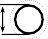 Part #	Hose I.D.Hose O.D. (nominal)  Working Pressure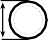 Min. Burst PressureMin. BendRadius	Weightpetroleum and water-base fluidsMSHA ApprovedTemp. Range:-40°C to +127°C (-40°F to +260°F)StandardEC420 Hydraulic Hose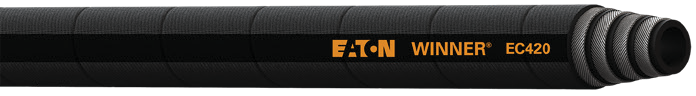 Meets SAE 100R13Fittings: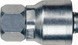 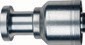 4S/6S SeriesInner Tube:Synthetic rubberReinforcement:-12, -16 size: 4 wire spiral-20 to -32 size: 6 wire spiralCover:Synthetic rubberHose O.D.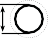 Part #	Hose I.D.	(nominal)  Working Pressure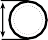 Min. Burst PressureMin. Bend RadiusWeightTypical Application:Suitable for use in hydraulic systems with high peak pressures and arduous operating conditions.MSHA ApprovedOperating Temperature :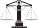 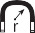 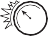 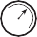 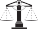 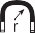 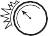 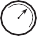 -40°C to +121°C (-40°F to +250°F)Fittings:4S/6S SeriesPremium High Temp.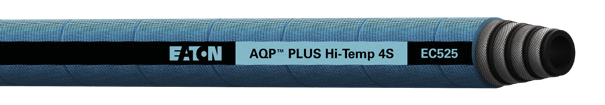 Premium  Low Temp.Premium Abrasion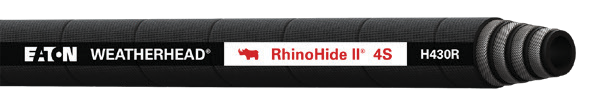 Spiral R15PremiumEC600 X-FLEX Hydraulic Hose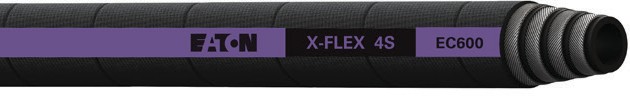 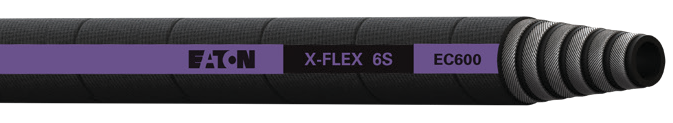 Exceeds SAE 100R15, ISO 18752-DC PerformanceInner Tube:Synthetic rubberReinforcement:-12, -16 size: 4 wire spiral-20 size: 6 wire spiralCover:WeatherSHIELD™   high abrasion synthetic rubberTypical Application:Hydraulic system serviceHose O.D.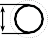 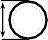 Part #	Hose I.D.	(nominal)Working PressureMin. Burst PressureMin. Bend RadiusWeightwith petroleum and water-based fluids, for general industrial service.MSHA ApprovedOperating Temperature :-40°C to +121°C (-40°F to +250°F)StandardEC615 Hydraulic Hose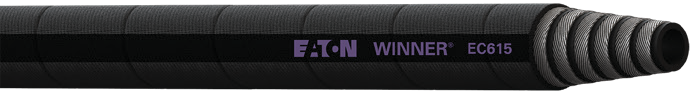 SAE 100R15 PerformanceFittings:4S/6S SeriesInner Tube:Synthetic rubberReinforcement:-16 size: 4 wire spiral-20, -24 size: 6 wire spiralCover:Synthetic rubberHose O.D.Part #	Hose I.D.	(nominal)Working PressureMin. Burst PressureMin. Bend RadiusWeightTypical Application:mm	in	mm	in	bar	psi	bar	psi	mm	in	kg/m	lbs/ftEC615-16	25.4	1.00	38.7	1.52	420	6,100	1,680	24,400	330	12.99	2.00	1.35EC615-20	31.8	1.25	49.8	1.96	420	6,100	1,680	24,400	445	17.52	3.77	2.53EC615-24	38.1	1.50	57.3	2.26	420	6,100	1,680	24,400	530	20.87	5.17	3.47Suitable for use in hydraulic and oil systems.MSHA ApprovedOperating Temperature :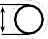 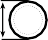 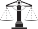 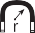 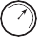 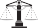 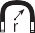 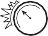 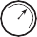 -40°C to +121°C (-40°F to +250°F)Fittings:4S/6S Series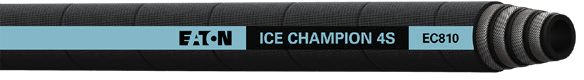 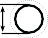 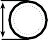 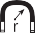 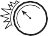 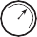 Premium High Temp.Premium AbrasionBraided Hose Fittings	Spiral Hose FittingsPremiumZ-Series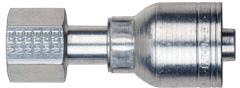 Features:New DURA-KOTE™ plating technology for up to 1,000 hours of corrosion resistanceBite the wire technology for best in class connection and sealingClass zero leakage SAE J1176 on approved hose stylesOver 550 Z-Series part numbers availableEaton’s WeatherMATCH® program provides identification markings on the hose, hose fittings, and crimp dies for quick and easy assemblyStandardTwo-piece Winner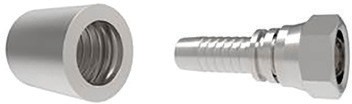 Features:Non-skive, two-piece crimp fittingOne nipple part number for both EC115 & EC215 standard hosesMeets industry specifications when used with the EC115 & EC215 standard hosesClear silver hexavalent chromium- free platingCarbon steel materialPremium4S/6S Spiral Series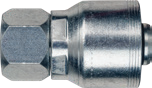 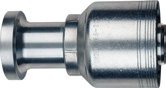 Features:New DURA-KOTE™ plating technology for up to 1,000 hours of corrosion resistanceNew patent pending DURA-SEAL™ technology to eliminate hose assembly cool-down leakageClass zero leakage SAE J1176 on approved hose stylesEaton’s WeatherMATCH® spiral - hose/ fitting identification system program provides identification markings on the hose, hose fittings, and crimp dies for quick and easy assemblyEngineered AssembliesEaton’s Weatherhead hoses and fittings are engineered and qualified to work as a system ensuring your confidence in a high quality hose assembly. The 4-Step WeatherMATCH® system for braided and spiral hose assemblies ensures proper mating of hose and qualified fittings.Hose Identification SystemBraided Hose Assembly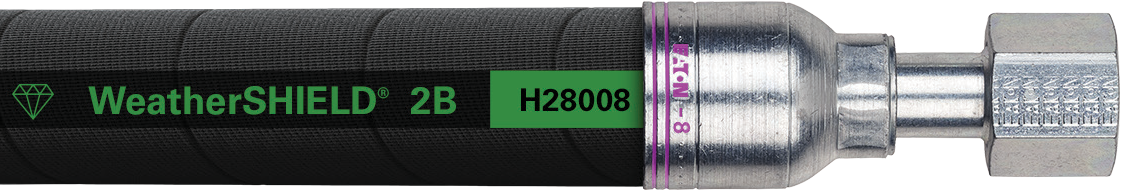 DURA-KOTE™ Plating TechnologyHose fittings that will now offer 3x the corrosion protection on carbon steel fittings as compared to competitive hose fittings. Eaton‘s DURA-KOTE fittings provide up to 1000 hours of corrosion protection. This is a huge step forward in metal fitting corrosion protection.Carbon Steel Corrosion Protection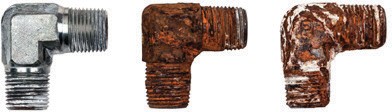 Number of rings on socket correspond to hose identifier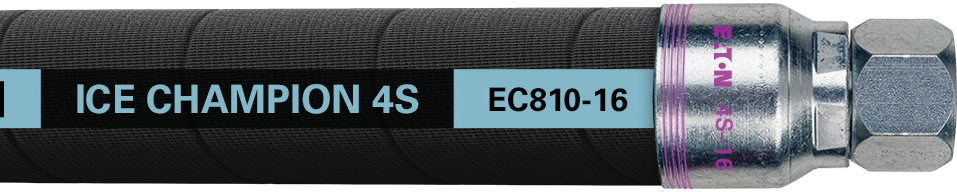 Spiral Hose AssemblyHose dash size is displayed on the socketDURA-SEAL™ TechnologyThis patent-pending innovation from Eaton eliminates hose assembly cool-down leakage, while extending hose assembly life, reducing equipment down-time.Cool-Down Leakage Protection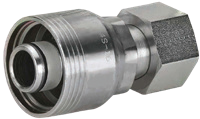 4S/6S FittingGlobal crimp nipples/fittingsComplete nipple part number: Product Group4S	A	12	FJ	A	16	  4S  =6S  =Spiral non-skive fitting part number for four-spiral hose Spiral non-skive fitting partnumber for six-spiral hoseMaterial stock codeA	= inch hex stock or metric equivalentTerminal end connection size* Terminal end connection codeBF  =BP =BT =CT =DK =DL =DS =EK  =FH =FJ  =FL  =FR  =FS  =JF  =BSP Female Swivel (1 Hex) BSP Male ParallelBSP Male Tapered CAT Flange24° Male (light duty)DKO Female Swivel (light duty) DKO Female Swivel (heavy duty) 24° Male (heavy duty)SAE Code 62 FlangeSAE JIC 37° Female Swivel SAE Code 61 FlangeORS Female SwivelSAE 45° Flare Female Swivel JIS Female SwivelJM = KF =KS  =BSP Female Swivel (2 Hexes) Komatsu Female Swivel Komatsu Split FlangeMB = MF = MJ = MP = MR = PF  =PS  =Male O-Ring Boss (ORB) Male Inverted FlareSAE JIC 37° Male Rigid Male Pipe RigidORS MaleFemale Pipe Swivel Male Pipe SwivelTerminal end connecting configurationIf nipple has a straight configuration, then this position collapsesA	= 45°D = 22 1/2°H = 110°B	= 90°, standardor  short dropE = 67 1/2° F = 30°C	=  90° long drop	G = 60°Hose size*Material designationC	= stainless steel, if fitting is zinc plated carbon steel (standard), this position collapses.* When ordering sizes 3, 4, 5, 6 and 8 the part number requires only single digits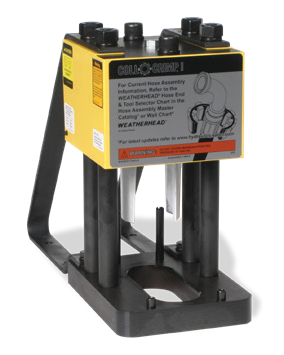 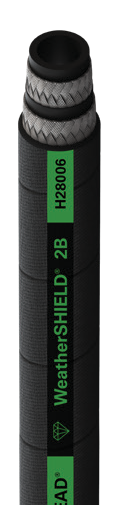 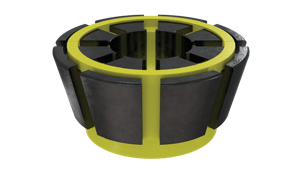 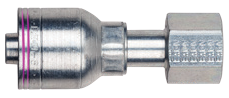 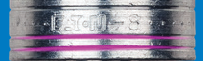 Newly designed tooling sets by machine groupEaton is taking a new approach to helping you succeed by reducing the complexity of our hose  and  fitting  products. This smarter range of key  core products will make it easier   for you to master our product portfolio, offer your business greater differentiation and reduce your overhead. But we’re not stopping there. Eaton is introducing newly designed tooling sets by machine group that will cover over 80% of  your core product  crimping  needs. This  means  less  issues on your end; from nesting diameters, sticking collets, and other interface problems that we have engineered away. It’s as easy as 1-2-3.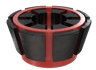 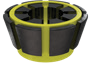 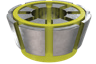 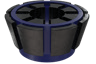 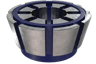 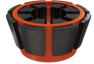 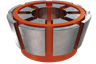 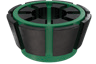 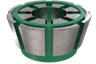 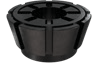 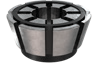 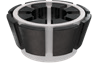 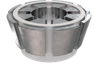 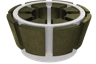 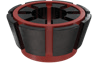 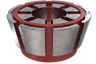 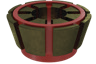 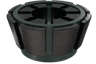 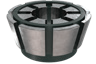 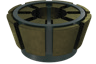 Four tooling packages are conveniently offeredto cover Eaton’s most popular crimp machine models.Follow this guide to determine what crimp machine support tooling is needed to crimp the hoses found in this brochure.Optimized Tooling Conversion PackagesThese tooling packages are designed for converting existing crimpers. New crimper replacement will require a different tooling package.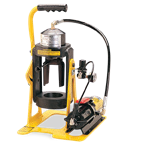 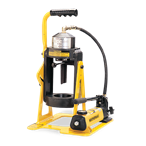 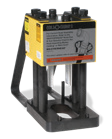 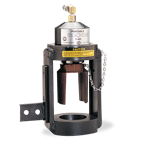 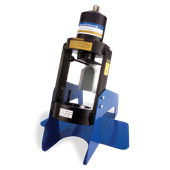 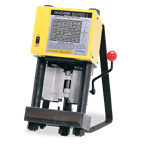 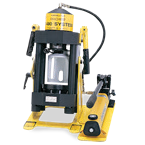 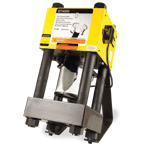 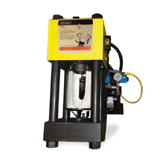 Standard Hose	Premium Hose	Premium High Temp. Hose	Premium Low Temp. Hose	Premium Abrasion HoseT-400Wire BraidedWire BraidedSpiral R12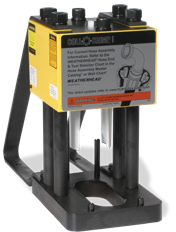 T-400T-400 machines older than 1980 will not crimp -12 and -16 size due to limited stroke* A spacer ring is required for this crimper, but any cupped 5 inch spacer ring FSD will work (examples include ET313SR-015D and T-400-10) Tooling is included in crimper tooling conversion package.Standard Hose	Premium Hose	Premium High Temp. Hose	Premium Low Temp. Hose	Premium Abrasion HoseT-460, T-462, T-465Wire BraidedWire BraidedSpiral R12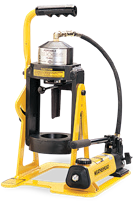 T-460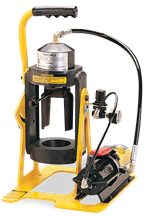 T-462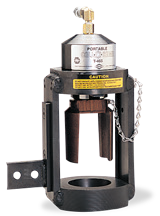 T-465* A spacer ring is required for this crimper, but any cupped 5 inch spacer ring FSD will work (examples include ET313SR-015D and T-400-10). Tooling is included in crimper tooling conversion package.Standard Hose	Premium Hose	Premium High Temp. Hose	Premium Low Temp. Hose	Premium Abrasion HoseET1000Wire BraidedWire BraidedSpiral R12Spiral R13Spiral R15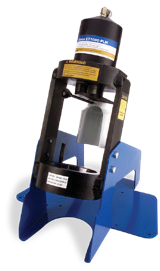 ET1000* Requires a ET1000C-0012 pusher extension to be placed on top of these spacer rings** A spacer ring is required for this crimper, but any cupped 5 inch spacer ring FSD will work (examples include ET313SR-015D and T-400-10) Tooling is included in crimper tooling conversion package.T-420, T-4801-Wire Braided2-Wire BraidedSpiral R12Spiral R13Spiral R15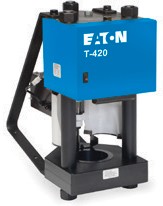 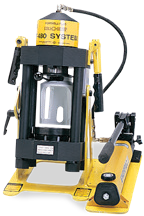 Tooling is included in crimper tooling conversion package.T-480Standard Hose	Premium Hose	Premium High Temp. Hose	Premium Low Temp. Hose	Premium Abrasion HoseET4000, ET4001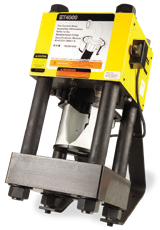 ET4000Wire BraidedWire BraidedSpiral R12Spiral R13Spiral R15ET4001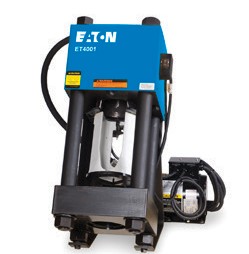 Tooling is included in crimper tooling conversion package.Standard Hose	Premium Hose	Premium High Temp. Hose	Premium Low Temp. Hose	Premium Abrasion HoseET4000, ET4001 (cont.)1-Wire Braided2-Wire BraidedSpiral R12Spiral R13Spiral R15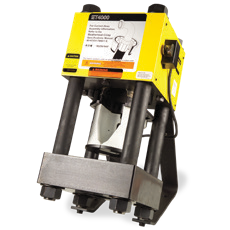 ET4000ET4001Tooling is included in crimper tooling conversion package.Standard Hose	Premium Hose	Premium High Temp. Hose	Premium Low Temp. Hose	Premium Abrasion HoseT-410*, T-440*	1-Wire2-Wire BraidedSpiral R12Spiral R13Spiral R15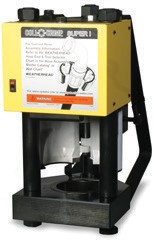 T-410* T-410 and T-440 machines can not crimp 4S24, 4S32, 6S24, or 6S32 fittings Tooling is included in crimper tooling conversion package.Standard Hose	Premium Hose	Premium High Temp. Hose	Premium Low Temp. Hose	Premium Abrasion HoseT-410*, T-440* (cont.)1-Wire Braided2-Wire BraidedSpiral R12Spiral R13Spiral R15* T-410 and T-440 machines can not crimp 4S24, 4S32, 6S24, or 6S32 fittings Tooling is included in crimper tooling conversion package.T-410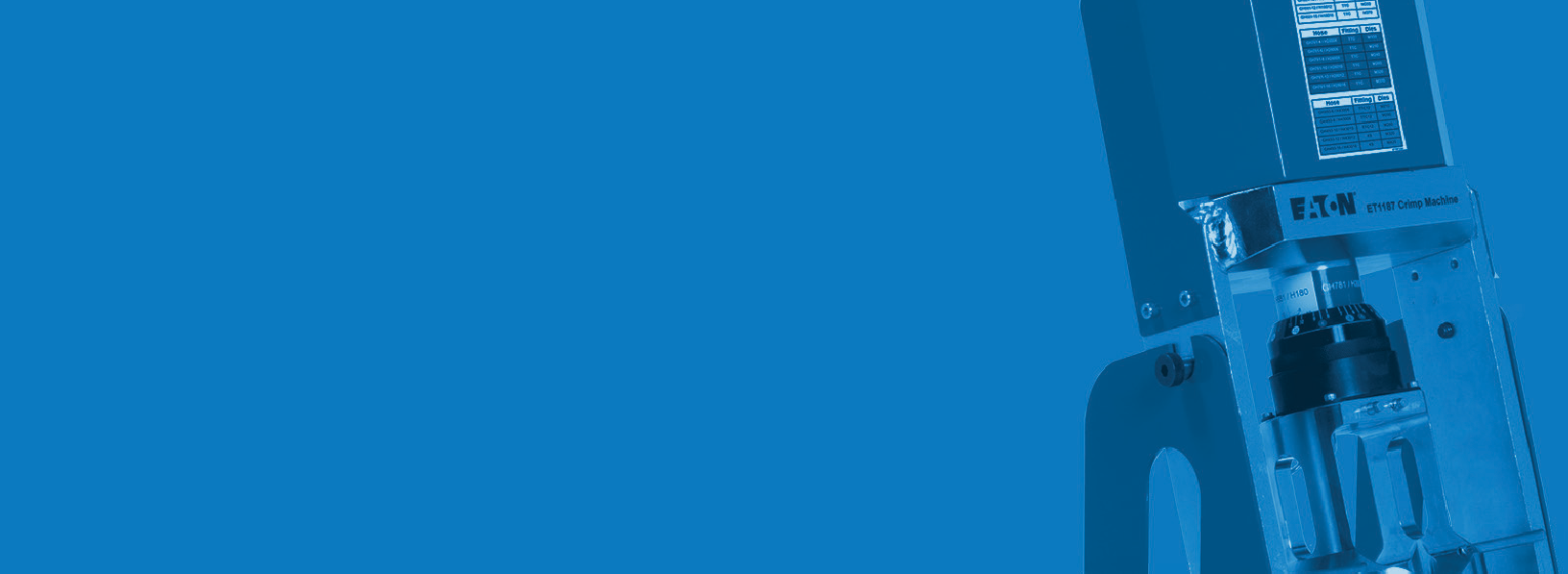 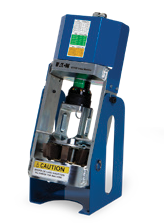 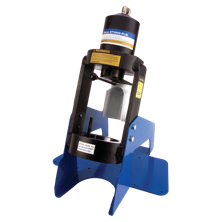 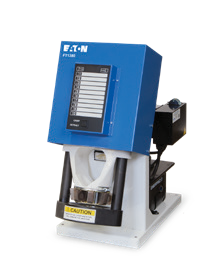 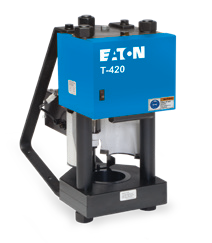 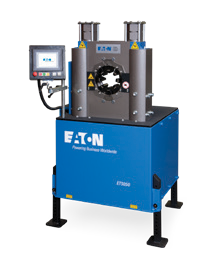 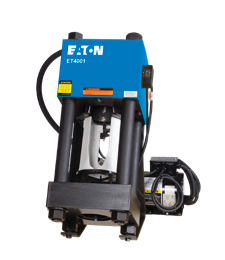 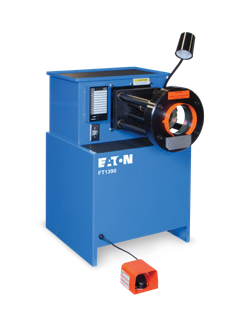 *Capabilities based on Eaton core hose and fitting products*See pump ordering options for each machine for specific kit numbersHelpful tools and featuresWe're changingthe crimping game.Mobile crimp toolWe’ve made it easier to help your customers find the proper crimp spec anytime, anywhere with the new mobile crimp spec tool on PowerSource.Visit www.eaton.com/crimp on your mobile device and follow these steps:Find your machineSelect your hose seriesSelect your hose sizeFind your fitting styleThen view your results. Add the tool to your home screen for even quicker access.Additional Weatherhead collateralWall charts	Label sets	CatalogsEaton Weatherhead® Z-Series Braided Hose Ends | Quick Reference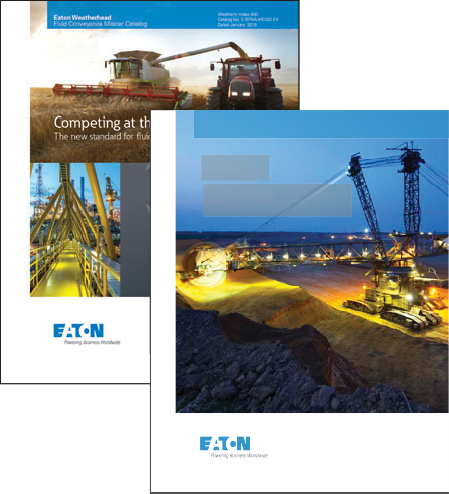 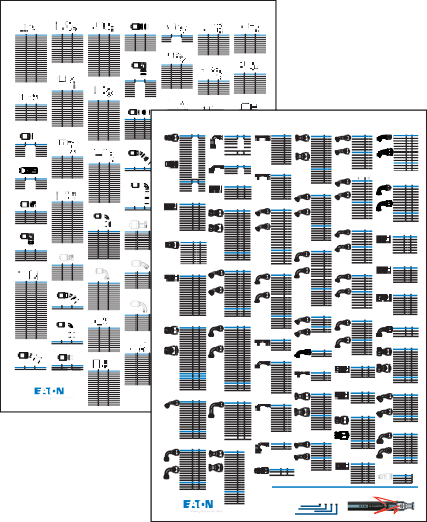 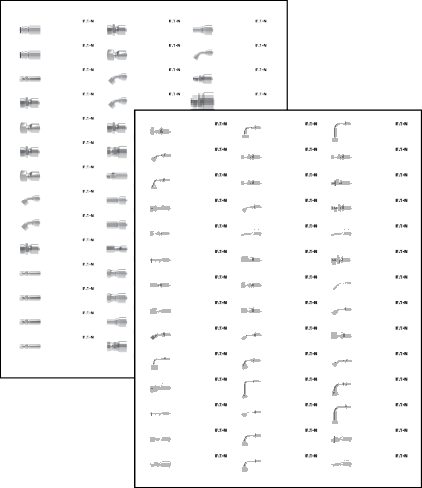 Male Pipe Rigid (NPTF)JIC/37° Female Swivel,Female FOR-SEAL® Swivel Male Straight Thread O-ring Swivel Split Flange 22.5° Tube Elbow 60° Cone Female Swivel Straight Female Swivel DIN Universal Seat45° Tube Elbow(SAE Code 61)(BSPP)90° Tube Elbow, Light04Z-04LFemale (JIS) 30 Flare Swivel straight04Z-10AMale DIN 24° Seat (Light)04Z-40TMetric Standpipe Straight TubePart Number Hose Size Thread Part Number Hose Size Thread Part Number Hose Size Thread Part Number Hose Size Thread Part Number Hose Size KØ Part Number Hose Size Thread Part Number Hose Size Thread1/4" Hose ID 1/4" Connection Size*639789294197*1/4" Hose ID 10mm Connection Size*639789320063*1/4" Hose ID 10mm Connection Size*639789320421*04Z-102                               –04                                1/8–27                        04Z-684a                             –04                           7/16–20                         04Z-S64                               –04                              9/16–18                        04Z-R04                              –04                         7/16–20                                16Z-H0304Z-104                               –04                                1/4–18                        04Z-685a                             –04                             1/2–20                         04Z-S66                               –04                            11/16–16                        06Z-R06                              –06                         9/16–18                                16Z-H0404Z-106                              –04                               3/8–18                       04Z-686                                 –04                           9/16–18                        04Z-S68                              –04                            13/16–16                        06Z-R08                             –06                          3/4–16                            20Z-H0404Z-108                               –04                                1/2–14                        06Z-684                                 –06                            7/16–20                         06Z-S64                               –06                              9/16–18                        08Z-R08                              –08                     3/4–1606Z-104                               –06                                1/4–18                        06Z-686                                 –06                            9/16–18                         06Z-S66                               –06                            11/16–18                        08Z-R10                              –08                     7/8–1406Z-106                               –06                                3/8–18                        06Z-688a                             –06                             3/4–16                         06Z-S68                               –06                            13/16–16                        08Z-R12                              –08                      11/16–121.75                            04Z-354                             –04                         G 1/4–19                       04Z-58D                            –04                       M14 x 1.52.00                            04Z-356                             –04                         G 3/8–19                       04Z-60D                            –04                       M16 x 1.52.00                            06Z-356                             –06                         G 3/8–19                       06Z-60D                            –06                       M16 x 1.506Z-358                             –06                         G 1/2–14                       06Z-62D                            –06                       M18 x 1.508Z-358                             –08                         G 1/2–14                       08Z-65D                            –08                       M22 x 1.508Z-360                             –08                         G 5/8–14                       10Z-68D                            –10                       M26 x 1.56 3 9 7 8 9 2 9 4 1 9 7  6 3 9 7 8 9 3 2 0 0 6 3  6 3 9 7 8 9 3 2 0 4 2 1  06Z-108                               –06                                1/2–14                        08Z-688a                             –08                             3/4–16                         08Z-S66                               –08                            11/16–16                        10Z-R08                              –10                           3/4–16                               Split  Flange  45°  Tube  Elbow                                10Z-360                               –10                          G 5/8–14                        12Z-72D                              –12                        M30 x 2.008Z-104                               –08                                1/4–18                        08Z-690a                             –08                             7/8–14                         08Z-S68                               –08                            13/16–16                        12Z-R10                              –12                           7/8–14                               (SAE  Code  61)08Z-106                               –08                                3/8–18                        10Z-690a                             –10                             7/8–14                         08Z-S70                               –08 	1–1408Z-108                               –08                                1/2–14                        10Z-692                                 –10                         11/16–12                         08Z-S72                               –08                        13/16–1208Z-112                            –08                             3/4–14                      12Z-692                              –12                       11/16–12                       10Z-S68                            –10                          13/16–16                      Male Straight Thread10Z-106                           –10                           3/8–18                    12Z-696                             –12                      15/16–12                     10Z-S70                           –10                              1–14                     O-ring Swivel 90° Elbow10Z-108                               –10                                1/2–14                        16Z-696                                 –16                         15/16–12                         10Z-S72                               –10                        13/16–1210Z-112                             –10                              3/4–14                      20Z-697                               –20                         15/8–12                       12Z-S70                             –12                              1–14                                                                               12Z-362                             –12                         G 3/4–14                       16Z-78D                            –16                       M36 x 2.016Z-366                             –16                            G 1–11                       20Z-85D                             –20                       M45 x 2.020Z-370 –20 G 11/4–11Male DIN 24° Seat, Light60° Cone Female Swivel04Z-04SREADY-LOK Male Connector1/4" Hose ID 1/4" Connection Size*639789294203*04Z-10CFemale Swivel DIN 24° Seat (Light) 1/4" Hose ID 10mm Connection Size*639789320070*04Z-44P60 Cone Female Swivel 45° Tube Elbow (BSPP) 1/4" Hose ID 1/4" Connection Size*639789294296*12Z-112                               –12                              3/4–1412Z-116                               –12                            1–111/216Z-112                               –16                              3/4–1416Z-116 –16 1–111/2 JIC/37° Female Swivel,16Z-120 –16 11/4–111/2 90° Elbow20Z-116                               –20                            1–111/220Z-120                              –20                       11/4–111/212Z-S76                                –12                           17/16–1216Z-S72                                –16                           13/16–1216Z-S76                                –16                           17/16–1216Z-S80                                –16                           111/16–1220Z-S80                                –20                           111/16–1224ZA-S84 –24	2–1208Z-G41                           –08	1.1908Z-G42                           –08	1.5010Z-G42                           –10	1.5012Z-G42                           –12	1.5012Z-G46                           –12	1.7516Z-G46                           –16	1.7516Z-G50                           –16	2.00Part Number                  Hose Size                    Thread04Z-06A                             –04                       M12 x 1.504Z-08A                             –04                       M14 x 1.56 3 9 7 8 9 2 9 4 2 0 3  04Z-0546 3 9 7 8 9 3 2 0 0 7 0  04Z-10D6 3 9 7 8 9 2 9 4 2 9 6  04Z-50424Z-124 –24 11/2–111/2Part Number Hose Size Thread 20Z-G46 –20 1.75 Part Number Hose Size Thread 04Z-10A –04 M16 x 1.5Female Straight Pipe Swivel (NPSM)Female Swivel DIN universal seat 45° Tube ElbowSAE 37° (JIC) Male Rigid32Z-132 –32 2–111/2Female FOR-SEAL® Swivel, 04Z-R669/16–18 20Z-G50 –20 2.00 04Z-44P –04 G 1/4–19 06Z-10A –06 M16 x 1.545° Tube Elbow06Z-R6606Z-R6806Z-R709/16–18                            24Z-G62                            –24                            2.81                            06Z-46P                             –06                         G 3/8–19                      06Z-12A                            –06                       M18 x 1.53/4–16                            32Z-G54                            –32                            2.37                            08Z-48P                             –08                         G 1/2–14                      08Z-15A                            –08                       M22 x 1.57/  –14                             32Z-G62                            –32                            2.81                             10Z-50P                             –10                         G 5/8–14                       10Z-18A                             –10                  M26 x 1.51/4" Hose ID 1/4" Connection Size*639789321350*1/4" Hose ID 10mm Connection Size*639789320407*1/4" Hose ID 7/16" Connection Size*639789292520*Male Pipe SwivelPart Number                    Hose Size                        Thread04Z-664a                           –04                              7/16–2008Z-R6808Z-R7008Z-R72/4–167/8–1411/  –1212Z-22A                             –12                       M30 x 2.012Z-52P                             –12                         G 3/4–14                      16Z-28A                             –16                       M36 x 2.016Z-56P                             –16                            G 1–11                       20Z-35A                             –20                       M45 x 2.004Z-665a                           –04                                1/2–2004Z-666                               –04                            9/16–1806Z-664                               –06                            7/16–2006Z-666 –06 9/16–18 Part Number Hose Size Thread12Z-R7216 Split Flange 60° Tube Elbow 20Z-60P –20 G 11/4–11(SAE Code 61)60° Cone Female SwivelFemale Swivel DIN 24° Seat,DKO Heavy6 3 9 7 8 9 3 2 1 3 5 0  04Z-06A6 3 9 7 8 9 3 2 0 4 0 7  04Z-10E6 3 9 7 8 9 2 9 2 5 2 0  04Z-50506Z-668a                           –06                                3/4–16                        04Z-L64                               –04                              9/16–18                         Flareless  Tube  RigidPart Number                   Hose Size                        Thread                       08Z-666                              –08                             9/16–18                       04Z-L66                              –04                           11/16–16                        Ermeto 7000 Series04Z-J04                               –04                                1/4–18                        08Z-668a                           –08                                3/4–16                        06Z-L64                               –06                              9/16–1806Z-J04                               –06                                1/4–18                        08Z-670a                           –08                                7/8–14                        06Z-L66                               –06                            11/16–1606Z-J06                               –06                                3/8–18                        10Z-670a                           –10                                7/8–14                        06Z-L68                               –06                            13/16–1606Z-J08                               –06                                1/2–14                        10Z-672                               –10                            11/16–12                        08Z-L66                               –08                         11/16–1608Z-J06                               –08                                3/8–18                        12Z-670                               –12                              7/8 –14                        08Z-L68                               –08                          13/16–1608Z-J08                             –08                              1/2–14                       12Z-672                             –12                          11/16–12                    08Z-L70                            –08	1–1490° Elbow (BSPP)Male DIN 24° Seat (Light)1/4" Hose ID 6mm Connection Size*639789295606*Female Swivel DIN 24° Seat 45° Tube Elbow (Heavy)1/4" Hose ID 10mm Connection Size*639789294258*SAE 37° (JIC) Male Rigid1/4" Hose ID 1/2" Connection Size*639789294302*12Z-J12                               –12                               3/4–14                        12Z-676                              –12                           15/16–12                       08Z-L72                              –08                           13/16–12                        Part Number                   Hose Size                    Thread16Z-J16                             –16                           1–111/2                       16Z-676                             –16                          15/16–12                      10Z-L70                             –10                                1–14                       04Z-754                            –04                     7/16–2016Z-677                               –16                             15/8–12                        10Z-L72                               –10                            13/16–12                         04Z-755                              –04                       1/2–2020Z-677                             –20                           15/8–12                      12Z-L70                             –12                                1–14                       06Z-754                            –06                      7/16–2024Z-678                               –24                             17/8–12                        12Z-L72                               –12                            13/16–12                         06Z-755                              –06                       1/2–20Female Pipe Rigid (NPTF)                         a Swivel nuts are universal, both 37˚ and 45˚ connections.                                        12Z-L76                            –12                          17/16–12                        06Z-756                            –06                9/16–186 3 9 7 8 9 2 9 5 6 0 6  04Z-06CFemale Swivel DIN 24° Seat (Light)MaleJIC/37° Female Swivel,16Z-L72 –16 13/16–12 08Z-758 –08  3/4–16 MP Male Pipe NPTF – Rigid16Z-L76 –16 17/16–12 08Z-760 –08 7/8–14 Straight16Z-L80 –16 111/16–12 12Z-762 –12 11/16–12FJC Female JIC/37° Swivel90° Elbow - Long  DropFLD SAE Code 61 Flange22.5° ElbowFH SAE Code 62 FlangeStraightCTF CAT® Flange30° ElbowBFA        Female BSPP Swivel60° Cone Seat – 45° Elbow1/4" Hose ID 6mm Connection Size*639789294210*1/4"4S6BF6Female BSPP 30° Swivel4S10DSB6DKO Female swivel heavy duty Elbow4SA6FRC6Female ORS Swivel 90° LongWeatherhead 4S/6S Spiral Hose FittingsPart Number Hose Size Thread4SA6MP6     (06-106)                            3/8-184S                      4SA8MP6      (06-108)                              1/2-144SA10FJC8 (08-650) 7/8-14 4S 4S8FLD8 (08-H01) 12 -84S12FH10 (10-D12) 16 -104S 4S16CTF16 (16-BD46) 25 -164S8BFA8 – 12 -8 G 1/26 3 9 7 8 9 2 9 4 2 1 0  815628029469*815628029452*815628029704*04Z-2021/ –27® Flareless 45° Tube Elbow4SA12FJC124S12FLD12  (12-H02)       19     -12                               4S                    4S12FH12  (12-D12)       19     -12	4S06Z-20481/4–18Female FOR-SEAL Short Drop Ermeto 7000 Series4SA12MP8 (08-112) 3/4-14(12-652)(16-656L44)1      1/16-121      5/16-124S16FLD12 (12-H03)    25  -124S16FLD16 (16-H03)    25  -164S12FH16 (16-D12) 25 -164S20CTF16 (16-BD50) 25 -164S12BFA12 (12-52P) 19 -12 G 3/4-1404Z-08A8 1 5 6 2 8 0 2 9 4 6 9  8 1 5 6 2 8 0 2 9 4 5 2  8 1 5 6 2 8 0 2 9 7 0 4  06Z-2063/8–84SA6MP8 –3/8-18 4S 4SA20FJC204S20FLD16 (16-H04) 25 -164S16FH16 (16-D16) 25 -164S32CTF32 (32-BD62) 51 -324S16BFA16 (16-56P) 25 -16 G 1-114S/6S04Z-2541/4–18 a Swivel nuts are universal, both 37˚ and 45˚ connections.308Z-A32 –08 13/16–12Ermeto 7000 Series4SA32MP32 (32-132) 2-11 1/2 FS Female SAE 45° Flare Swivel4S8FLF8    (08-H21)      12    -84S12FLF12 (12-H22)     19  -126S32FH24 (24-D32) 38 -24Part Number Hose Size BFB Female BSPP Swivel1/4" Hose ID 8mm Connection Size*639789294234*1/4"4S6BFB64SA4FS64SA6MB612Z-A36                              –12                           17/16–1216Z-A36                              –16                           17/16–126SA32MP32 (32-132) 2-11 1/24SA4FS6      (06-404)                          7/16-204SA6FS6      (06-406)                              5/8-184S20FLF20 (20-H24)    31  -204S24FLF20 (20-H25)    31  -2045° Elbow4S16CTA16 (16-K46)     25   -164S20CTA16 (16-K50)    25   -164S6BFB6     –                 10     -6             G 3/84S8BFB8     –                 12     -8             G 1/26 3 9 7 8 9 2 9 4 2 3 4  815628029483*815628029605*815628029728*Eaton1000 Eaton BoulevardCleveland, OH 44122 United States Eaton.com© 2019 Eaton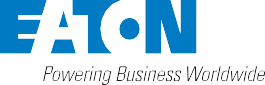 All Rights Reserved Printed in USAPublication No. W-HOOV-BB010-E5 February 2019Eaton is a registered trademark.All other trademarks are property of their respective owners.Follow us on social media to get the latest product and support information.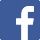 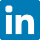 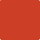 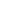 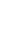 mminmminbarpsibarpsimminkg/mlbs/ftH190H046.40.2513.50.532253,25090013,0001004.000.250.17H190H069.70.3817.50.692153,12586012,5001255.000.370.25H190H0812.70.5020.60.811752,55070010,2001807.000.450.30H190H1016.00.6323.90.941402,0505608,2002058.000.540.36H190H1219.10.7527.71.091251,8005007,2002409.500.680.46H190H1625.41.0035.81.41901,3003605,20030012.000.980.66H190H2031.81.2543.91.73659502603,80042016.501.260.85H190H2438.11.5052.12.05507252002,90050019.691.581.06H190H3250.82.0065.52.5840580160232063024.802.041.37mminmminbarpsibarpsimminkg/mlbs/ftH145R046.40.2512.70.502103,05084012,200501.970.220.15H145R069.50.3816.60.652103,05084012,200652.560.340.23H145R0812.70.5020.90.822103,05084012,200903.540.480.32mminmminbarpsibarpsimminkg/mlbs/ftEC525-1219.10.7530.71.213455,000138020,000241.39.501.280.86EC525-1625.41.0037.91.493455,000138020,000304.812.001.731.16EC525-2031.81.2546.61.842403,50096014,000419.116.502.301.55EC525-2438.11.5053.92.122403,50096014,000508.020.002.951.99EC525-3250.82.0067.32.652253,25090013,000635.025.004.402.97mminmminbarpsibarpsimminkg/mlbs/ftH430R069.50.3820.30.802804,0501,12016,2001254.920.740.50H430R0812.70.5023.20.922804,0501,12016,2001807.090.860.58H430R1015.90.6227.41.082804,0501,12016,2002007.871.040.70H430R1219.00.7530.71.212804,0501,12016,2002409.451.290.87H430R1625.41.0038.01.502804,0501,12016,20030011.812.081.40H430R2031.81.2547.01.852103,05084012,20042016.542.741.84H430R2438.11.5053.52.111752,55070010,20050019.693.122.10H430R3250.82.0066.72.631752,55070010,20064025.204.182.81Premium Low Temp.Ice Champion™ EC810Exceeds SAE 100R15, EN 856 Type R15 PerformanceHose O.D.	Working Part #	Hose I.D.	(nominal)	PressureOperating Temperature :-57°C to +100°C (-70°F to +212°F)Min. Burst PressureMin. Bend RadiusFittings:Weight	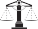 4S/6S SeriesInner Tube:Premium Low Temp.Ice Champion™ EC810Exceeds SAE 100R15, EN 856 Type R15 PerformanceHose O.D.	Working Part #	Hose I.D.	(nominal)	PressureOperating Temperature :-57°C to +100°C (-70°F to +212°F)Min. Burst PressureMin. Bend RadiusFittings:Weight	4S/6S SeriesExclusive low temperature tubePremium Low Temp.Ice Champion™ EC810Exceeds SAE 100R15, EN 856 Type R15 PerformanceHose O.D.	Working Part #	Hose I.D.	(nominal)	PressureOperating Temperature :-57°C to +100°C (-70°F to +212°F)Min. Burst PressureMin. Bend RadiusFittings:Weight	4S/6S SeriesReinforcement:Premium Low Temp.Ice Champion™ EC810Exceeds SAE 100R15, EN 856 Type R15 PerformanceHose O.D.	Working Part #	Hose I.D.	(nominal)	PressureOperating Temperature :-57°C to +100°C (-70°F to +212°F)Min. Burst PressureMin. Bend RadiusFittings:Weight	4S/6S Series-12, -16 size: 4 wire spiral-20 to -32 size: 6 wire spiralPremium Low Temp.Ice Champion™ EC810Exceeds SAE 100R15, EN 856 Type R15 PerformanceHose O.D.	Working Part #	Hose I.D.	(nominal)	PressureOperating Temperature :-57°C to +100°C (-70°F to +212°F)Min. Burst PressureMin. Bend RadiusFittings:Weight	4S/6S SeriesCover:Premium Low Temp.Ice Champion™ EC810Exceeds SAE 100R15, EN 856 Type R15 PerformanceHose O.D.	Working Part #	Hose I.D.	(nominal)	PressureOperating Temperature :-57°C to +100°C (-70°F to +212°F)Min. Burst PressureMin. Bend RadiusFittings:Weight	4S/6S SeriesMSHA approved abrasion resistant rubberPremium Low Temp.Ice Champion™ EC810Exceeds SAE 100R15, EN 856 Type R15 PerformanceHose O.D.	Working Part #	Hose I.D.	(nominal)	PressureOperating Temperature :-57°C to +100°C (-70°F to +212°F)Min. Burst PressureMin. Bend RadiusFittings:Weight	4S/6S SeriesTypical Application:Premium Low Temp.Ice Champion™ EC810Exceeds SAE 100R15, EN 856 Type R15 PerformanceHose O.D.	Working Part #	Hose I.D.	(nominal)	PressureOperating Temperature :-57°C to +100°C (-70°F to +212°F)Min. Burst PressureMin. Bend RadiusFittings:Weight	4S/6S SeriesHydraulic system with petroleum based fluids for low temperature applications.Premium Low Temp.Ice Champion™ EC810Exceeds SAE 100R15, EN 856 Type R15 PerformanceHose O.D.	Working Part #	Hose I.D.	(nominal)	PressureOperating Temperature :-57°C to +100°C (-70°F to +212°F)Min. Burst PressureMin. Bend RadiusFittings:Weight	4S/6S SeriesMSHA ApprovedHoseH28006FittingZ-SeriesDie Collet ColorBlackDie Collet Cage ColorYellowCore crimp machinesCore crimp machinesCore crimp machinesCore crimp machinesCore crimp machinesCore crimp machinesCore crimp machinesCore crimp machinesET1187ET1000FT1380T-420FT1390ET4001ET5050Production volumeLowLowMediumMediumMedium/highMediumHighTypeVariablePositive stopVariablePositive stopVariablePositive stopVariableCapability- braided (up to)Capability-1 1/41"1 1/4"1 1/4"2"2"2"